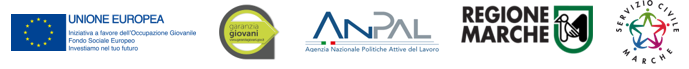 ALLEGATO 7 – REGISTRO PRESENZE MENSILEIl registro delle presenze, completo di firme e validato dall’OLP, dovrà essere caricato in Siform2 mensilmente. In assenza del registro o in presenza di un registro incompleto non si procederà alla liquidazione dell’assegno. Servizio Civile RegionaleREGISTRO PRESENZE MENSILE         		  (denominazione e codice accreditamento)           		(Denominazione, codice sede e comune)REGISTRO PRESENZE – MESE NOVEMBRE 2022Luogo e data ________________								l’Operatore volontario______________________________________________Il/La sottoscritto/a ________________________________ in qualità di Operatore Locale di Progetto, consapevole di quanto previsto dagli artt. 75 e 76 del DPR n. 445/2000 in merito alla decadenza dai benefici concessi sulla base di dichiarazioni non veritiere, nonché alla responsabilità penale conseguente al rilascio di dichiarazioni mendaci e alla formazione e uso di atti falsi, sotto la propria responsabilità, CONFERMA QUANTO SOPRA DICHIARATO DALL’OPERATORE VOLONTARIO.Firma dell’Operatore Locale di Progetto ____________________________________ALLEGATO 7 – REGISTRO PRESENZE MENSILEIl registro delle presenze, completo di firme e validato dall’OLP, dovrà essere caricato in Siform2 mensilmente. In assenza del registro o in presenza di un registro incompleto non si procederà alla liquidazione dell’assegno. Servizio Civile RegionaleREGISTRO PRESENZE MENSILE         		  (denominazione e codice accreditamento)           		(Denominazione, codice sede e comune)REGISTRO PRESENZE – MESE DICEMBRE 2022Luogo e data ________________								l’Operatore volontario______________________________________________Il/La sottoscritto/a ________________________________ in qualità di Operatore Locale di Progetto, consapevole di quanto previsto dagli artt. 75 e 76 del DPR n. 445/2000 in merito alla decadenza dai benefici concessi sulla base di dichiarazioni non veritiere, nonché alla responsabilità penale conseguente al rilascio di dichiarazioni mendaci e alla formazione e uso di atti falsi, sotto la propria responsabilità, CONFERMA QUANTO SOPRA DICHIARATO DALL’OPERATORE VOLONTARIO.Firma dell’Operatore Locale di Progetto ____________________________________ALLEGATO 7 – REGISTRO PRESENZE MENSILEIl registro delle presenze, completo di firme e validato dall’OLP, dovrà essere caricato in Siform2 mensilmente. In assenza del registro o in presenza di un registro incompleto non si procederà alla liquidazione dell’assegno. Servizio Civile RegionaleREGISTRO PRESENZE MENSILE         		  (denominazione e codice accreditamento)           		(Denominazione, codice sede e comune)REGISTRO PRESENZE – MESE GENNAIO 2023Luogo e data ________________								l’Operatore volontario______________________________________________Il/La sottoscritto/a ________________________________ in qualità di Operatore Locale di Progetto, consapevole di quanto previsto dagli artt. 75 e 76 del DPR n. 445/2000 in merito alla decadenza dai benefici concessi sulla base di dichiarazioni non veritiere, nonché alla responsabilità penale conseguente al rilascio di dichiarazioni mendaci e alla formazione e uso di atti falsi, sotto la propria responsabilità, CONFERMA QUANTO SOPRA DICHIARATO DALL’OPERATORE VOLONTARIO.Firma dell’Operatore Locale di Progetto ____________________________________ALLEGATO 7 – REGISTRO PRESENZE MENSILEIl registro delle presenze, completo di firme e validato dall’OLP, dovrà essere caricato in Siform2 mensilmente. In assenza del registro o in presenza di un registro incompleto non si procederà alla liquidazione dell’assegno. Servizio Civile RegionaleREGISTRO PRESENZE MENSILE         		  (denominazione e codice accreditamento)           		(Denominazione, codice sede e comune)REGISTRO PRESENZE – MESE FEBBRAIO 2023Luogo e data ________________								l’Operatore volontario______________________________________________Il/La sottoscritto/a ________________________________ in qualità di Operatore Locale di Progetto, consapevole di quanto previsto dagli artt. 75 e 76 del DPR n. 445/2000 in merito alla decadenza dai benefici concessi sulla base di dichiarazioni non veritiere, nonché alla responsabilità penale conseguente al rilascio di dichiarazioni mendaci e alla formazione e uso di atti falsi, sotto la propria responsabilità, CONFERMA QUANTO SOPRA DICHIARATO DALL’OPERATORE VOLONTARIO.Firma dell’Operatore Locale di Progetto ____________________________________ALLEGATO 7 – REGISTRO PRESENZE MENSILEIl registro delle presenze, completo di firme e validato dall’OLP, dovrà essere caricato in Siform2 mensilmente. In assenza del registro o in presenza di un registro incompleto non si procederà alla liquidazione dell’assegno. Servizio Civile RegionaleREGISTRO PRESENZE MENSILE         		  (denominazione e codice accreditamento)           		(Denominazione, codice sede e comune)REGISTRO PRESENZE – MESE MARZO 2023Luogo e data ________________								l’Operatore volontario______________________________________________Il/La sottoscritto/a ________________________________ in qualità di Operatore Locale di Progetto, consapevole di quanto previsto dagli artt. 75 e 76 del DPR n. 445/2000 in merito alla decadenza dai benefici concessi sulla base di dichiarazioni non veritiere, nonché alla responsabilità penale conseguente al rilascio di dichiarazioni mendaci e alla formazione e uso di atti falsi, sotto la propria responsabilità, CONFERMA QUANTO SOPRA DICHIARATO DALL’OPERATORE VOLONTARIO.Firma dell’Operatore Locale di Progetto ____________________________________ALLEGATO 7 – REGISTRO PRESENZE MENSILEIl registro delle presenze, completo di firme e validato dall’OLP, dovrà essere caricato in Siform2 mensilmente. In assenza del registro o in presenza di un registro incompleto non si procederà alla liquidazione dell’assegno. Servizio Civile RegionaleREGISTRO PRESENZE MENSILE         		  (denominazione e codice accreditamento)           		(Denominazione, codice sede e comune)REGISTRO PRESENZE – MESE APRILE 2023Luogo e data ________________								l’Operatore volontario______________________________________________Il/La sottoscritto/a ________________________________ in qualità di Operatore Locale di Progetto, consapevole di quanto previsto dagli artt. 75 e 76 del DPR n. 445/2000 in merito alla decadenza dai benefici concessi sulla base di dichiarazioni non veritiere, nonché alla responsabilità penale conseguente al rilascio di dichiarazioni mendaci e alla formazione e uso di atti falsi, sotto la propria responsabilità, CONFERMA QUANTO SOPRA DICHIARATO DALL’OPERATORE VOLONTARIO.Firma dell’Operatore Locale di Progetto ____________________________________ALLEGATO 7 – REGISTRO PRESENZE MENSILEIl registro delle presenze, completo di firme e validato dall’OLP, dovrà essere caricato in Siform2 mensilmente. In assenza del registro o in presenza di un registro incompleto non si procederà alla liquidazione dell’assegno. Servizio Civile RegionaleREGISTRO PRESENZE MENSILE         		  (denominazione e codice accreditamento)           		(Denominazione, codice sede e comune)REGISTRO PRESENZE – MESE MAGGIO 2023Luogo e data ________________								l’Operatore volontario______________________________________________Il/La sottoscritto/a ________________________________ in qualità di Operatore Locale di Progetto, consapevole di quanto previsto dagli artt. 75 e 76 del DPR n. 445/2000 in merito alla decadenza dai benefici concessi sulla base di dichiarazioni non veritiere, nonché alla responsabilità penale conseguente al rilascio di dichiarazioni mendaci e alla formazione e uso di atti falsi, sotto la propria responsabilità, CONFERMA QUANTO SOPRA DICHIARATO DALL’OPERATORE VOLONTARIO.Firma dell’Operatore Locale di Progetto ____________________________________ALLEGATO 7 – REGISTRO PRESENZE MENSILEIl registro delle presenze, completo di firme e validato dall’OLP, dovrà essere caricato in Siform2 mensilmente. In assenza del registro o in presenza di un registro incompleto non si procederà alla liquidazione dell’assegno. Servizio Civile RegionaleREGISTRO PRESENZE MENSILE         		  (denominazione e codice accreditamento)           		(Denominazione, codice sede e comune)REGISTRO PRESENZE – MESE GIUGNO 2023Luogo e data ________________								l’Operatore volontario______________________________________________Il/La sottoscritto/a ________________________________ in qualità di Operatore Locale di Progetto, consapevole di quanto previsto dagli artt. 75 e 76 del DPR n. 445/2000 in merito alla decadenza dai benefici concessi sulla base di dichiarazioni non veritiere, nonché alla responsabilità penale conseguente al rilascio di dichiarazioni mendaci e alla formazione e uso di atti falsi, sotto la propria responsabilità, CONFERMA QUANTO SOPRA DICHIARATO DALL’OPERATORE VOLONTARIO.Firma dell’Operatore Locale di Progetto ____________________________________ALLEGATO 7 – REGISTRO PRESENZE MENSILEIl registro delle presenze, completo di firme e validato dall’OLP, dovrà essere caricato in Siform2 mensilmente. In assenza del registro o in presenza di un registro incompleto non si procederà alla liquidazione dell’assegno. Servizio Civile RegionaleREGISTRO PRESENZE MENSILE         		  (denominazione e codice accreditamento)           		(Denominazione, codice sede e comune)REGISTRO PRESENZE – MESE LUGLIO 2023Luogo e data ________________								l’Operatore volontario______________________________________________Il/La sottoscritto/a ________________________________ in qualità di Operatore Locale di Progetto, consapevole di quanto previsto dagli artt. 75 e 76 del DPR n. 445/2000 in merito alla decadenza dai benefici concessi sulla base di dichiarazioni non veritiere, nonché alla responsabilità penale conseguente al rilascio di dichiarazioni mendaci e alla formazione e uso di atti falsi, sotto la propria responsabilità, CONFERMA QUANTO SOPRA DICHIARATO DALL’OPERATORE VOLONTARIO.Firma dell’Operatore Locale di Progetto ____________________________________ALLEGATO 7 – REGISTRO PRESENZE MENSILEIl registro delle presenze, completo di firme e validato dall’OLP, dovrà essere caricato in Siform2 mensilmente. In assenza del registro o in presenza di un registro incompleto non si procederà alla liquidazione dell’assegno. Servizio Civile RegionaleREGISTRO PRESENZE MENSILE         		  (denominazione e codice accreditamento)           		(Denominazione, codice sede e comune)REGISTRO PRESENZE – MESE AGOSTO 2023Luogo e data ________________								l’Operatore volontario______________________________________________Il/La sottoscritto/a ________________________________ in qualità di Operatore Locale di Progetto, consapevole di quanto previsto dagli artt. 75 e 76 del DPR n. 445/2000 in merito alla decadenza dai benefici concessi sulla base di dichiarazioni non veritiere, nonché alla responsabilità penale conseguente al rilascio di dichiarazioni mendaci e alla formazione e uso di atti falsi, sotto la propria responsabilità, CONFERMA QUANTO SOPRA DICHIARATO DALL’OPERATORE VOLONTARIO.Firma dell’Operatore Locale di Progetto ____________________________________Operatore Volontario:Codice Fiscale:(Cognome – Nome)(Cognome – Nome)Codice Operatore Volontario:Mese di servizio:NOVEMBRE 2022Totale ore mese:Totale ore complessive dall’avvio del progetto:Mese di servizio:NOVEMBRE 2022Totale ore mese:(mese – anno)Servizio regolare Permessi fruitinel mese:Giorni di malattia fruitinel mese:Servizio con decurtazione    _________________________________
                                                           (malattia, flessibilità negativa, sanzioni disciplinari)Servizio con decurtazione    _________________________________
                                                           (malattia, flessibilità negativa, sanzioni disciplinari)Servizio con decurtazione    _________________________________
                                                           (malattia, flessibilità negativa, sanzioni disciplinari)Permessi residui:Giorni di malattia residui:Titolo progetto:Ente ospitante:Sede operativa:Giorno e Mese(Riportare tutti i giorni come da calendario)Orario entrataFIRMA EntrataOrario uscitaFIRMA UscitaOrario entrataFIRMA EntrataOrario uscitaFIRMA UscitaTot. oremartedì 1 novembre 2022FESTIVOFESTIVO5mercoledì 2 novembre 2022giovedì 3 novembre 2022venerdì 4 novembre 2022sabato 5 novembre 2022domenica 6 novembre 2022lunedì 7 novembre 2022martedì 8 novembre 2022mercoledì 9 novembre 2022giovedì 10 novembre 2022venerdì 11 novembre 2022sabato 12 novembre 2022domenica 13 novembre 2022lunedì 14 novembre 2022martedì 15 novembre 2022mercoledì 16 novembre 2022giovedì 17 novembre 2022venerdì 18 novembre 2022sabato 19 novembre 2022domenica 20 novembre 2022lunedì 21 novembre 2022martedì 22 novembre 2022mercoledì 23 novembre 2022giovedì 24 novembre 2022venerdì 25 novembre 2022sabato 26 novembre 2022domenica 27 novembre 2022lunedì 28 novembre 2022martedì 29 novembre 2022mercoledì 30 novembre 2022Operatore Volontario:Codice Fiscale:(Cognome – Nome)(Cognome – Nome)Codice Operatore Volontario:Mese di servizio:DICEMBRE 2022Totale ore mese:Totale ore complessive dall’avvio del progetto:Mese di servizio:DICEMBRE 2022Totale ore mese:(mese – anno)Servizio regolare Permessi fruitinel mese:Giorni di malattia fruitinel mese:Servizio con decurtazione    _________________________________
                                                           (malattia, flessibilità negativa, sanzioni disciplinari)Servizio con decurtazione    _________________________________
                                                           (malattia, flessibilità negativa, sanzioni disciplinari)Servizio con decurtazione    _________________________________
                                                           (malattia, flessibilità negativa, sanzioni disciplinari)Permessi residui:Giorni di malattia residui:Titolo progetto:Ente ospitante:Sede operativa:Giorno e Mese(Riportare tutti i giorni come da calendario)Orario entrataFIRMA EntrataOrario uscitaFIRMA UscitaOrario entrataFIRMA EntrataOrario uscitaFIRMA UscitaTot. oregiovedì 1 dicembre 2022venerdì 2 dicembre 2022sabato 3 dicembre 2022domenica 4 dicembre 2022lunedì 5 dicembre 2022martedì 6 dicembre 2022mercoledì 7 dicembre 2022giovedì 8 dicembre 2022FESTIVOFESTIVO5venerdì 9 dicembre 2022sabato 10 dicembre 2022domenica 11 dicembre 2022lunedì 12 dicembre 2022martedì 13 dicembre 2022mercoledì 14 dicembre 2022giovedì 15 dicembre 2022venerdì 16 dicembre 2022sabato 17 dicembre 2022domenica 18 dicembre 2022lunedì 19 dicembre 2022martedì 20 dicembre 2022mercoledì 21 dicembre 2022giovedì 22 dicembre 2022venerdì 23 dicembre 2022sabato 24 dicembre 2022domenica 25 dicembre 2022lunedì 26 dicembre 2022FESTIVOFESTIVO5martedì 27 dicembre 2022mercoledì 28 dicembre 2022giovedì 29 dicembre 2022venerdì 30 dicembre 2022sabato 31 dicembre 2022Operatore Volontario:Codice Fiscale:(Cognome – Nome)(Cognome – Nome)Codice Operatore Volontario:Mese di servizio:GENNAIO 2023Totale ore mese:Totale ore complessive dall’avvio del progetto:Mese di servizio:GENNAIO 2023Totale ore mese:(mese – anno)Servizio regolare Permessi fruitinel mese:Giorni di malattia fruitinel mese:Servizio con decurtazione    _________________________________
                                                           (malattia, flessibilità negativa, sanzioni disciplinari)Servizio con decurtazione    _________________________________
                                                           (malattia, flessibilità negativa, sanzioni disciplinari)Servizio con decurtazione    _________________________________
                                                           (malattia, flessibilità negativa, sanzioni disciplinari)Permessi residui:Giorni di malattia residui:Titolo progetto:Ente ospitante:Sede operativa:Giorno e Mese(Riportare tutti i giorni come da calendario)Orario entrataFIRMA EntrataOrario uscitaFIRMA UscitaOrario entrataFIRMA EntrataOrario uscitaFIRMA UscitaTot. oredomenica 1 gennaio 2023lunedì 2 gennaio 2023martedì 3 gennaio 2023mercoledì 4 gennaio 2023giovedì 5 gennaio 2023venerdì 6 gennaio 2023FESTIVOFESTIVO5sabato 7 gennaio 2023domenica 8 gennaio 2023lunedì 9 gennaio 2023martedì 10 gennaio 2023mercoledì 11 gennaio 2023giovedì 12 gennaio 2023venerdì 13 gennaio 2023sabato 14 gennaio 2023domenica 15 gennaio 2023lunedì 16 gennaio 2023martedì 17 gennaio 2023mercoledì 18 gennaio 2023giovedì 19 gennaio 2023venerdì 20 gennaio 2023sabato 21 gennaio 2023domenica 22 gennaio 2023lunedì 23 gennaio 2023martedì 24 gennaio 2023mercoledì 25 gennaio 2023giovedì 26 gennaio 2023venerdì 27 gennaio 2023sabato 28 gennaio 2023domenica 29 gennaio 2023lunedì 30 gennaio 2023martedì 31 gennaio 2023Operatore Volontario:Codice Fiscale:(Cognome – Nome)(Cognome – Nome)Codice Operatore Volontario:Mese di servizio:FEBBRAIO 2023Totale ore mese:Totale ore complessive dall’avvio del progetto:Mese di servizio:FEBBRAIO 2023Totale ore mese:(mese – anno)Servizio regolare Permessi fruitinel mese:Giorni di malattia fruitinel mese:Servizio con decurtazione    _________________________________
                                                           (malattia, flessibilità negativa, sanzioni disciplinari)Servizio con decurtazione    _________________________________
                                                           (malattia, flessibilità negativa, sanzioni disciplinari)Servizio con decurtazione    _________________________________
                                                           (malattia, flessibilità negativa, sanzioni disciplinari)Permessi residui:Giorni di malattia residui:Titolo progetto:Ente ospitante:Sede operativa:Giorno e Mese(Riportare tutti i giorni come da calendario)Orario entrataFIRMA EntrataOrario uscitaFIRMA UscitaOrario entrataFIRMA EntrataOrario uscitaFIRMA UscitaTot. oremercoledì 1 febbraio 2023giovedì 2 febbraio 2023venerdì 3 febbraio 2023sabato 4 febbraio 2023domenica 5 febbraio 2023lunedì 6 febbraio 2023martedì 7 febbraio 2023mercoledì 8 febbraio 2023giovedì 9 febbraio 2023venerdì 10 febbraio 2023sabato 11 febbraio 2023domenica 12 febbraio 2023lunedì 13 febbraio 2023martedì 14 febbraio 2023mercoledì 15 febbraio 2023giovedì 16 febbraio 2023venerdì 17 febbraio 2023sabato 18 febbraio 2023domenica 19 febbraio 2023lunedì 20 febbraio 2023martedì 21 febbraio 2023mercoledì 22 febbraio 2023giovedì 23 febbraio 2023venerdì 24 febbraio 2023sabato 25 febbraio 2023domenica 26 febbraio 2023lunedì 27 febbraio 2023martedì 28 febbraio 2023Operatore Volontario:Codice Fiscale:(Cognome – Nome)(Cognome – Nome)Codice Operatore Volontario:Mese di servizio:MARZO 2023Totale ore mese:Totale ore complessive dall’avvio del progetto:Mese di servizio:MARZO 2023Totale ore mese:(mese – anno)Servizio regolare Permessi fruitinel mese:Giorni di malattia fruitinel mese:Servizio con decurtazione    _________________________________
                                                           (malattia, flessibilità negativa, sanzioni disciplinari)Servizio con decurtazione    _________________________________
                                                           (malattia, flessibilità negativa, sanzioni disciplinari)Servizio con decurtazione    _________________________________
                                                           (malattia, flessibilità negativa, sanzioni disciplinari)Permessi residui:Giorni di malattia residui:Titolo progetto:Ente ospitante:Sede operativa:Giorno e Mese(Riportare tutti i giorni come da calendario)Orario entrataFIRMA EntrataOrario uscitaFIRMA UscitaOrario entrataFIRMA EntrataOrario uscitaFIRMA UscitaTot. oremercoledì 1 marzo 2023giovedì 2 marzo 2023venerdì 3 marzo 2023sabato 4 marzo 2023domenica 5 marzo 2023lunedì 6 marzo 2023martedì 7 marzo 2023mercoledì 8 marzo 2023giovedì 9 marzo 2023venerdì 10 marzo 2023sabato 11 marzo 2023domenica 12 marzo 2023lunedì 13 marzo 2023martedì 14 marzo 2023mercoledì 15 marzo 2023giovedì 16 marzo 2023venerdì 17 marzo 2023sabato 18 marzo 2023domenica 19 marzo 2023lunedì 20 marzo 2023martedì 21 marzo 2023mercoledì 22 marzo 2023giovedì 23 marzo 2023venerdì 24 marzo 2023sabato 25 marzo 2023domenica 26 marzo 2023lunedì 27 marzo 2023martedì 28 marzo 2023mercoledì 29 marzo 2023giovedì 30 marzo 2023venerdì 31 marzo 2023Operatore Volontario:Codice Fiscale:(Cognome – Nome)(Cognome – Nome)Codice Operatore Volontario:Mese di servizio:APRILE 2023Totale ore mese:Totale ore complessive dall’avvio del progetto:Mese di servizio:APRILE 2023Totale ore mese:(mese – anno)Servizio regolare Permessi fruitinel mese:Giorni di malattia fruitinel mese:Servizio con decurtazione    _________________________________
                                                           (malattia, flessibilità negativa, sanzioni disciplinari)Servizio con decurtazione    _________________________________
                                                           (malattia, flessibilità negativa, sanzioni disciplinari)Servizio con decurtazione    _________________________________
                                                           (malattia, flessibilità negativa, sanzioni disciplinari)Permessi residui:Giorni di malattia residui:Titolo progetto:Ente ospitante:Sede operativa:Giorno e Mese(Riportare tutti i giorni come da calendario)Orario entrataFIRMA EntrataOrario uscitaFIRMA UscitaOrario entrataFIRMA EntrataOrario uscitaFIRMA UscitaTot. oresabato 1 aprile 2023domenica 2 aprile 2023lunedì 3 aprile 2023martedì 4 aprile 2023mercoledì 5 aprile 2023giovedì 6 aprile 2023venerdì 7 aprile 2023sabato 8 aprile 2023domenica 9 aprile 2023lunedì 10 aprile 2023FESTIVOFESTIVO5martedì 11 aprile 2023mercoledì 12 aprile 2023giovedì 13 aprile 2023venerdì 14 aprile 2023sabato 15 aprile 2023domenica 16 aprile 2023lunedì 17 aprile 2023martedì 18 aprile 2023mercoledì 19 aprile 2023giovedì 20 aprile 2023venerdì 21 aprile 2023sabato 22 aprile 2023domenica 23 aprile 2023lunedì 24 aprile 2023martedì 25 aprile 2023FESTIVOFESTIVO5mercoledì 26 aprile 2023giovedì 27 aprile 2023venerdì 28 aprile 2023sabato 29 aprile 2023domenica 30 aprile 2023Operatore Volontario:Codice Fiscale:(Cognome – Nome)(Cognome – Nome)Codice Operatore Volontario:Mese di servizio:MAGGIO 2023Totale ore mese:Totale ore complessive dall’avvio del progetto:Mese di servizio:MAGGIO 2023Totale ore mese:(mese – anno)Servizio regolare Permessi fruitinel mese:Giorni di malattia fruitinel mese:Servizio con decurtazione    _________________________________
                                                           (malattia, flessibilità negativa, sanzioni disciplinari)Servizio con decurtazione    _________________________________
                                                           (malattia, flessibilità negativa, sanzioni disciplinari)Servizio con decurtazione    _________________________________
                                                           (malattia, flessibilità negativa, sanzioni disciplinari)Permessi residui:Giorni di malattia residui:Titolo progetto:Ente ospitante:Sede operativa:Giorno e Mese(Riportare tutti i giorni come da calendario)Orario entrataFIRMA EntrataOrario uscitaFIRMA UscitaOrario entrataFIRMA EntrataOrario uscitaFIRMA UscitaTot. orelunedì 1 maggio 2023FESTIVOFESTIVO5martedì 2 maggio 2023mercoledì 3 maggio 2023giovedì 4 maggio 2023venerdì 5 maggio 2023sabato 6 maggio 2023domenica 7 maggio 2023lunedì 8 maggio 2023martedì 9 maggio 2023mercoledì 10 maggio 2023giovedì 11 maggio 2023venerdì 12 maggio 2023sabato 13 maggio 2023domenica 14 maggio 2023lunedì 15 maggio 2023martedì 16 maggio 2023mercoledì 17 maggio 2023giovedì 18 maggio 2023venerdì 19 maggio 2023sabato 20 maggio 2023domenica 21 maggio 2023lunedì 22 maggio 2023martedì 23 maggio 2023mercoledì 24 maggio 2023giovedì 25 maggio 2023venerdì 26 maggio 2023sabato 27 maggio 2023domenica 28 maggio 2023lunedì 29 maggio 2023martedì 30 maggio 2023mercoledì 31 maggio 2023Operatore Volontario:Codice Fiscale:(Cognome – Nome)(Cognome – Nome)Codice Operatore Volontario:Mese di servizio:GIUGNO 2023Totale ore mese:Totale ore complessive dall’avvio del progetto:Mese di servizio:GIUGNO 2023Totale ore mese:(mese – anno)Servizio regolare Permessi fruitinel mese:Giorni di malattia fruitinel mese:Servizio con decurtazione    _________________________________
                                                           (malattia, flessibilità negativa, sanzioni disciplinari)Servizio con decurtazione    _________________________________
                                                           (malattia, flessibilità negativa, sanzioni disciplinari)Servizio con decurtazione    _________________________________
                                                           (malattia, flessibilità negativa, sanzioni disciplinari)Permessi residui:Giorni di malattia residui:Titolo progetto:Ente ospitante:Sede operativa:Giorno e Mese(Riportare tutti i giorni come da calendario)Orario entrataFIRMA EntrataOrario uscitaFIRMA UscitaOrario entrataFIRMA EntrataOrario uscitaFIRMA UscitaTot. oregiovedì 1 giugno 2023venerdì 2 giugno 2023FESTIVOFESTIVO5sabato 3 giugno 2023domenica 4 giugno 2023lunedì 5 giugno 2023martedì 6 giugno 2023mercoledì 7 giugno 2023giovedì 8 giugno 2023venerdì 9 giugno 2023sabato 10 giugno 2023domenica 11 giugno 2023lunedì 12 giugno 2023martedì 13 giugno 2023mercoledì 14 giugno 2023giovedì 15 giugno 2023venerdì 16 giugno 2023sabato 17 giugno 2023domenica 18 giugno 2023lunedì 19 giugno 2023martedì 20 giugno 2023mercoledì 21 giugno 2023giovedì 22 giugno 2023venerdì 23 giugno 2023sabato 24 giugno 2023domenica 25 giugno 2023lunedì 26 giugno 2023martedì 27 giugno 2023mercoledì 28 giugno 2023giovedì 29 giugno 2023venerdì 30 giugno 2023Operatore Volontario:Codice Fiscale:(Cognome – Nome)(Cognome – Nome)Codice Operatore Volontario:Mese di servizio:LUGLIO 2023Totale ore mese:Totale ore complessive dall’avvio del progetto:Mese di servizio:LUGLIO 2023Totale ore mese:(mese – anno)Servizio regolare Permessi fruitinel mese:Giorni di malattia fruitinel mese:Servizio con decurtazione    _________________________________
                                                           (malattia, flessibilità negativa, sanzioni disciplinari)Servizio con decurtazione    _________________________________
                                                           (malattia, flessibilità negativa, sanzioni disciplinari)Servizio con decurtazione    _________________________________
                                                           (malattia, flessibilità negativa, sanzioni disciplinari)Permessi residui:Giorni di malattia residui:Titolo progetto:Ente ospitante:Sede operativa:Giorno e Mese(Riportare tutti i giorni come da calendario)Orario entrataFIRMA EntrataOrario uscitaFIRMA UscitaOrario entrataFIRMA EntrataOrario uscitaFIRMA UscitaTot. oresabato 1 luglio 2023domenica 2 luglio 2023lunedì 3 luglio 2023martedì 4 luglio 2023mercoledì 5 luglio 2023giovedì 6 luglio 2023venerdì 7 luglio 2023sabato 8 luglio 2023domenica 9 luglio 2023lunedì 10 luglio 2023martedì 11 luglio 2023mercoledì 12 luglio 2023giovedì 13 luglio 2023venerdì 14 luglio 2023sabato 15 luglio 2023domenica 16 luglio 2023lunedì 17 luglio 2023martedì 18 luglio 2023mercoledì 19 luglio 2023giovedì 20 luglio 2023venerdì 21 luglio 2023sabato 22 luglio 2023domenica 23 luglio 2023lunedì 24 luglio 2023martedì 25 luglio 2023mercoledì 26 luglio 2023giovedì 27 luglio 2023venerdì 28 luglio 2023sabato 29 luglio 2023domenica 30 luglio 2023lunedì 31 luglio 2023Operatore Volontario:Codice Fiscale:(Cognome – Nome)(Cognome – Nome)Codice Operatore Volontario:Mese di servizio:AGOSTO 2023Totale ore mese:Totale ore complessive dall’avvio del progetto:Mese di servizio:AGOSTO 2023Totale ore mese:(mese – anno)Servizio regolare Permessi fruitinel mese:Giorni di malattia fruitinel mese:Servizio con decurtazione    _________________________________
                                                           (malattia, flessibilità negativa, sanzioni disciplinari)Servizio con decurtazione    _________________________________
                                                           (malattia, flessibilità negativa, sanzioni disciplinari)Servizio con decurtazione    _________________________________
                                                           (malattia, flessibilità negativa, sanzioni disciplinari)Permessi residui:Giorni di malattia residui:Titolo progetto:Ente ospitante:Sede operativa:Giorno e Mese(Riportare tutti i giorni come da calendario)Orario entrataFIRMA EntrataOrario uscitaFIRMA UscitaOrario entrataFIRMA EntrataOrario uscitaFIRMA UscitaTot. oremartedì 1 agosto 2023mercoledì 2 agosto 2023giovedì 3 agosto 2023venerdì 4 agosto 2023sabato 5 agosto 2023domenica 6 agosto 2023lunedì 7 agosto 2023martedì 8 agosto 2023mercoledì 9 agosto 2023giovedì 10 agosto 2023venerdì 11 agosto 2023sabato 12 agosto 2023domenica 13 agosto 2023lunedì 14 agosto 2023martedì 15 agosto 2023FESTIVOFESTIVO5mercoledì 16 agosto 2023giovedì 17 agosto 2023venerdì 18 agosto 2023sabato 19 agosto 2023domenica 20 agosto 2023lunedì 21 agosto 2023martedì 22 agosto 2023mercoledì 23 agosto 2023giovedì 24 agosto 2023venerdì 25 agosto 2023sabato 26 agosto 2023domenica 27 agosto 2023lunedì 28 agosto 2023martedì 29 agosto 2023mercoledì 30 agosto 2023giovedì 31 agosto 2023